نموذج تحكيم بحوث استكتاب  "اللغة العربية واستعادة المجد والسيادة: الفرص والتحديات"شروط الكتابةترفق المشاركات بملخص باللغة العربية وباللغة الإنجليزية /أو  الفرنسية وبكلمات مفتاحية.تحرر المشاركات بخط Sakkal Majalla: حجم20  مضغوط في العنوان الرئيسي/ حجم18  مضغوط في العناوين الرئيسية/ حجم 16 مضغوط في العناوين الفرعية/ حجم 16عادي في المتن/ حجم 14 عادي في المصادر والمراجع/ حجم 12 عادي في الهوامش.ترفق المشاركة بسيرة علمية للباحث في ملف منفصل. تكتب الهوامش بشكل آلي أسفل الصفحات  وفق هذا النموذج: - التازي، عبد الهادي، جامع القرويين: المسجد والجامعة بمدينة فاس، دار نشر المعرفة، الرباط، الطبعة الثانية، 2000،ص63 .تذيل البحوث بلائحة المصادر والمراجع مرتبة ترتيبا أبجديا وفق هذا النموذج:- التازي، عبد الهادي، جامع القرويين: المسجد والجامعة بمدينة فاس، دار نشر المعرفة، الرباط، الطبعة الثانية، 2000.أن لا تتجاوز المشاركات20  صفحة ولا تقل عن 10 صفحات. معلومات عن البحث والمحكمتقييم البحث1- نظرة عامة حول البحث:عنوان البحث: موضوع البحث: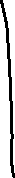 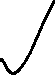 - أسلوب العرض والتبويب والتوثيق والمراجع:لغة البحث:المراجع والمصادر: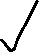 التوثيق: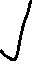 3- قرار التحكيم:البحث صالح للنشر بصورته الحالية (  ) البحث صالح للنشر بعد تعديله وفق الملاحظات المقدمة (            )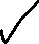 البحث غير صالح للنشر (  )الملاحظات الموجهة إلى الباحث:السلام عليكمتحية طيبةفيما يخص البحث الذي قمنا بتقيمه والموسوم :(تفرد في المبنى وبراعة في المعنى-اللغة العربية مقارنة وخصائص-)فهو غير مقبول بصورته الحالية ويحتاج إلى تعديلات بينّها داخل ملف البحث. البحث ينتقص إلى ملخص باللغتين العربية والانكليزية أو الفرنسية، وكذلك الكلمات المفتاحية، والتي هي من شروط المشاركة.متن البحث مكتوب بحجم 16 والمفروض أن يكون بحجم 14 لذا يجب تعديل ذلك.متن البحث مكتوب بنوع خط مخالف لما مطلوب في شروط المشاركة وهي(تحرر المشاركات بخط Sakkal Majalla: حجم20  مضغوط في العنوان الرئيسي/ حجم18  مضغوط في العناوين الرئيسية/ حجم 16 مضغوط في العناوين الفرعية/ حجم 16عادي في المتن/ حجم 14 عادي في المصادر والمراجع/ حجم 12 عادي في الهوامش). عدد صفحات البحث تجاوز الحد المطلوب والمبين في شروط المشاركة وهو أن لا تتجاوز المشاركات20  صفحة ولا تقل عن 10 صفحات، إذ إنّ عدد صفحات البحث هي 27 صفحة على الرغم من النواقص التي فيها والإضافات التي تحتاجها.                                                                                                                                تقبلوا تحياتيعنوان البحثواسم صاحبهتفرد في المبنى وبراعة في المعنى-اللغة العربية مقارنة وخصائص-اسم المحكمد.تارا فرهاد شاكر القاضيالصفةمحكم/ عضوة لجنة التحكيم  والبحث العلمي في أكاديمية بيت اللسانيات الدوليةتاريخ  التوصل به بالبحث22/10/2022مناسب جدا (  )                                      مناسب ( )                  يحتاج إلى تعديل (          )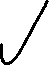          مهم (  )                                متوسط الأهمية (           )                             قليل الأهمية (  )مقبولة (  )                           تحتاج إلى تعديل (          )                      غير مقبولة (  )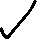   حديثة (  )                       إلى حد ما (         )                   قديمة (  )مقبول (         )                          يحتاج إلى تعديل (  )                       غير مقبول (  )      